Srednja medicinska škola 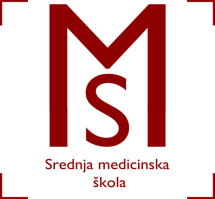 Slavonski BrodV. Jagića 3ARASPORED  VJEŽBI U KABINETIMA I ZDRAVSTVENIM USTANOVAMA ZA                                                        2.B  RAZRED FIZIOTERAPEUTSKI TEHNIČAR/TEHNIČARKAŠkolska godina 2018./2019.NASTAVNI TJEDANPREDMET RADNO VRIJEMEGRUPARADILIŠTE3.17.9.-21.9.MasažaPon. 7.10-8.453.Školski kabinet3.17.9.-21.9.MasažaPon. 8.50-10.251.Školski kabinet3.17.9.-21.9.MasažaPon. 10.40-12.152.Školski kabinet3.17.9.-21.9.Fizikalna terapijaPon. 8.50-11.253.Školski kabinet3.17.9.-21.9.Osnove kineziologijePon.9.40-10.252.Školski kabinet3.17.9.-21.9.Osnove kineziologijePon. 10.40-11.251.Školski kabinet3.17.9.-21.9.Osnove kineziologijePon. 11.30-12.153.Školski kabinet4.24.9.-28.9.MasažaPon. 7.10-8.451.Školski kabinet4.24.9.-28.9.MasažaPon. 8.50-10.252.Školski kabinet4.24.9.-28.9.MasažaPon. 10.40-12.153.Školski kabinet4.24.9.-28.9.Fizikalna terapijaPon. 8.50-11.251.Školski kabinet4.24.9.-28.9.Osnove kineziologijePon.9.40-10.253.Školski kabinet4.24.9.-28.9.Osnove kineziologijePon. 10.40-11.252.Školski kabinet4.24.9.-28.9.Osnove kineziologijePon. 11.30-12.151.Školski kabinet